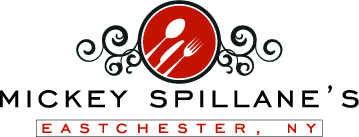 Lunch Buffet Menu Includes baskets overflowing with fresh baked breads rolls SALADS*Choose one*Caesar SaladHouse SaladENTREES*Choose three served Buffet style *Marinated steak tri tips with teryaki glaze served with onions & carrotsChicken Bruschetta, parmesan crusted chicken with a fresh tomato and basil bruschettaChicken Francaise served with a lemon white wine butter sauceChicken Marsala, prepared with mushrooms and a brown Marsala sauceGrilled salmon with orange, ginger ,scallion sauceCajun Tilapia with a pineapple relishPenne ala Vodka,-Includes a medley of fresh vegetables and herb roasted potatoesDESSERTCookie Platters Coffee and TeaSoft DrinksInfused waters 
 Buffet Only $30.00pp plus tax and 20% gratuityBuffet, Beer & Wine $36.00pp plus tax and 20% gratuityComplete Open Bar $42.00pp plus tax and 20% gratuity 